Результати навчання		ПР4. Обґрунтовувати власну позицію, робити самостійні висновки за результатами власних досліджень і аналізу літературних джерел.ПР10. Формулювати думку логічно, доступно, дискутувати,  обстоювати власну позицію, модифікувати висловлювання відповідно до культуральних особливостей співрозмовника ПР17. Демонструвати соціально відповідальну та свідому поведінку, слідувати гуманістичним та демократичним цінностям у професійній та громадській діяльностіПР25 Вміти підготовити публічний виступ та використовувати знання предмету, структури й понятійного апарату ораторського мистецтва у практичній діяльності.ПР28 Володіти навичками психологічних втручань в екстремальних ситуаціях та надавати психологічної допомоги людям з розладами, пов'язаними зі стресом.Теми що розглядаються Тема 1. Вступ в теорію і практику лідерства.Тема 2. Структура лідерства.Тема 3. Харизматичне лідерство.Тема 4. Психологія лідерства в освітній сфері. Тема 5. Лідери нового покоління, їх риси та проблеми підготовки.Тема 6. Резонансне лідерство та його фізіологічні основи.Тема 7. Емоційний інтелект та його зв`язок з лідерством.Тема 8. Гендерні аспекти лідерства.Методами навчання у викладанні навчальної дисципліни «Теорія і практика формування лідера» є:- словесні (бесіда, дискусія, лекція, робота з книгою)- наочні (ілюстрація практичними прикладами)- практичні (практичні вправи).Активні методи навчання, які застосовуються: дискусія, мозковий штурм, проблемні методи, навчальні, ділові та рольові ігри.МЕТОДИ КОНТРОЛЮМетодами контролю у викладанні навчальної дисципліни  «Теорія і практика формування лідера» є усний та письмовий контроль під час проведення поточного та семестрового контролю.Поточний контроль реалізується у формі опитування, виступів на практичних заняттях, тестів, виконання індивідуальних завдань, проведення контрольних робіт. Контроль складової робочої програми, яка освоюється під час самостійної роботи студента, проводиться:-  з лекційного матеріалу – шляхом перевірки конспектів;- з практичних занять – за допомогою перевірки виконаних завдань, реферату за обраною темою.Семестровий контроль проводиться у формі екзамену відповідно до навчального плану в обсязі навчального матеріалу, визначеного навчальною програмою та у терміни, встановлені навчальним планом.Семестровий контроль також проводитися в усній формі по екзаменаційних білетах або в письмовій формі за контрольними завданнями. Результати поточного контролю враховуються як допоміжна інформація для виставлення оцінки з даної дисципліни.Студент вважається допущеним до семестрового екзамену з навчальної дисципліни за умови повного відпрацювання усіх практичних занять, передбачених навчальною програмою з дисципліни.Розподіл балів, які отримують студентиТаблиця 1. – Розподіл балів для оцінювання успішності студента для іспитуКритерії  та система оцінювання знань та вмінь студентів. Згідно основних положень ЄКТС, під системою оцінювання слід розуміти сукупність методів (письмові, усні і практичні тести, екзамени, проекти, тощо), що використовуються при оцінюванні досягнень особами, що навчаються, очікуваних результатів навчання.Успішне оцінювання результатів навчання є передумовою присвоєння кредитів особі, що навчається. Тому твердження про результати вивчення компонентів програм завжди повинні супроводжуватися зрозумілими та відповідними критеріями оцінювання для присвоєння кредитів. Це дає можливість стверджувати, чи отримала особа, що навчається, необхідні знання, розуміння, компетенції.Критерії оцінювання – це описи того, що як очікується, має зробити особа, яка навчається, щоб продемонструвати досягнення результату навчання.Основними концептуальними положеннями системи оцінювання знань та вмінь студентів є:Підвищення якості підготовки і конкурентоспроможності фахівців за рахунок стимулювання самостійної та систематичної роботи студентів протягом навчального семестру, встановлення постійного зворотного зв’язку викладачів з кожним студентом та своєчасного коригування його навчальної діяльності.Підвищення об’єктивності оцінювання знань студентів відбувається за рахунок контролю протягом семестру із використанням 100 бальної шкали (табл. 2). Оцінки обов’язково переводять у національну шкалу (з виставленням державної семестрової оцінки „відмінно”, „добре”, „задовільно” чи „незадовільно”) та у шкалу ЕСТS (А, В, С, D, Е, FХ, F).Таблиця 3 – Шкала оцінювання знань та умінь: національна та ЕСТSОсновна літератураЛідерські якості в професійній діяльності : навч. посібник / 
О. Г. Романовський [та ін.] ; Нац. техн. ун-т "Харків. політехн. ін-т". – Харків : НТУ "ХПІ", 2017. – 143 с.Романовський О. Г.Теорія і практика формування лідера : навч. посібник / О. Г. Романовський [та ін.] ; Нац. техн. ун-т "Харків. політехн. ін-т". – Харків : Друкарня Мадрид, 2017. – 100 сРомановський О.Г. Розвиток лідерського потенціалу національної гуманітарно-технічної та управлінської еліти : монографія / О. Г. Романовський [та ін.] ; ред.: О. Г. Романовський, О. С. Пономарьов ; Нац. техн. ун-т "Харків. політехн. ін-т". – Харків : ФОП Мезіна, 2017. – 290 с.Романовський О. Г. Методичні рекомендації по застосуванню тренінгу у виявленні та розвитку особистісних якостей лідера : навч. вид. / О. Г. Романовський ; упоряд.: О. С. Пономарьов, А. С. Сиромятников ; Нац. техн. ун-т «Харків. політехн. ін-т». – Харків : НТУ «ХПІ», 2000. – 20 с.Романовський О. Г. Підготовка майбутніх інженерів до управлінської діяльності : монографія / О. Г. Романовський ; Нац. техн. ун-т «Харків. політехн. ін-т». – Харків : Основа, 2001. – 311 с.Допоміжна літератураГенов Ф. Психологія управління / Пер. з болг.; заг. ред. Б. Ф. Ломова, В.Ф.Венди. — М.: Прогрес, 1982. — 422 с.Карамушка Л. М. Психологія управління закладами середньої освіти. — К.: Ніка-Центр, 2000. — 33 1 с.Романовський О.Г. Основи теорії управління соціальними системами: навч. Посібник / О.Г. Романовский - Харків: НТУ "ХПІ", 2001.- 195 с.Нестуля С.І., Нестуля О.О. Харизма й харизматичне лідерство: аналіз основних концепцій. Міжнародна науково-практична конференція «Праця в ХХІ столітті: новітні тенденції, соціальний вимір, інноваційний розвиток» (м. Київ: КНЕУ, 2-3 жовтня 2014 р.), 2014. Київ: КНЕУ, С. 125-131.Лідерські якості в професійній діяльності / Романовський О. Г., Резнік  С. М., Гура Т.В., Панфілов Ю.І, Головешко Б.Р., Бондарен-ко В.В., за заг. ред. О. Г. Романовського. – Харків: НТУ»ХПІ», 2017. – 143 стр.Козак К. Б. Роль лідерства в системі управління персоналом на підприємстві / К. Б. Козак // Економіка харчової промисловості. – 2013. – No 3 (19).Васянович Г. П. Педагогічна еліта як феномен сучасності: духовно-моральний концепт / Васянович Г. П. Вибрані твори: зб. наук. праць. – Львів: Сполом, 2019. – С. 306-329.Романовсьикй О.Г Парадоксальна природа харизматичного лідерства/ О.Г.Романовський, О.С. Пономарьов// Теорія і практика управління соціальними системами // Щоквартальний науково-практичний журнал. – Харків: НТУ «ХПІ», 2017. - №3. – С. 5-16.Романовський О.Г. Педагогічні умови формування готовності майбутніх менеджерів до адаптивного управління/ О.Г.Романовський, М.К.Чеботарьов// Wschodnioeuropejskie Czasopismo Naukowe (East European Scientific Journal)№1(17) - 2017 – С.12-18Романовський О.Г. Психологія управлінської діяльності лідера : навч. посібник / О. Романовський [та ін.] ; Нац. техн. ун-т "Харків. політехн. ін-т". – Харків : Друкарня Мадрид, 2017. – 76с.Romanovsky A.G., Mykhailychenko V.E., Gren L.N. (2018). The pedagogy of leadership: a monograph. Kharkiv: NTU “KhPI”. (500 p.)Ходаківський Є.І. Психологія управління : підручник / Є.І.Ходаківський [та ін.], Київ: Центр учбової літератури, 2016. – 492с.Швалб Ю. М., Данчева О. В. Практична психологія в економіці та бізнесі: Навч. посіб. для економ. спец. внз . — К.: Лібра, 1998. — 270 с.Берн Е. Лідер і група: про структуру, динаміку організацій і груп [пер. с англ.]. – К.: Ексмо, 2009..Manfred K. de Wry. The Leadership Mystique: A User's Manual for the Human Enterprise. — М.: “Alpina Publisher”, 2011. – p. 276.J.F. Quinn The Importance of Compassion and Vision in Physician Leadership – College of Business, University of South Florida, Polytechnic.  2012. – 189р..Linda M. Pittenger Engaging IT professionals: Does Vision matter? – Embry Riddle. – 2011 – 205 р.Radu S.M., Romanovskiy O., Iliaş, N., Ponomaryov O., Frăilă C.O., Hura Т., Iliaş I.T., Reznik S. Leadership and education, science and business management efficiency. Monograph. Bucureşti : Editura A.G.I.R., 2020. 200 р.ІНФОРМАЦІЙНІ РЕСУРСИ В ІНТЕРНЕТІhttp://library.kpi.kharkov.ua/http://web.kpi.kharkov.ua/www.Psychlitwww.Psychinfohttp://psychlib.com.ua/http://pidruchniki.wshttp://psylib.ukrweb.net/books/beloo01/index.htmhttp://www.bookzone.com.ua/books/psychology/Структурно-логічна схема вивчення навчальної дисципліниПровідний лектор: д.пед.н., проф., О.Г.Романовський  (посада, звання, ПІБ)				(підпис)ТЕОРІЯ І ПРАКТИКА ФОРМУВАННЯ ЛІДЕРАСИЛАБУСТЕОРІЯ І ПРАКТИКА ФОРМУВАННЯ ЛІДЕРАСИЛАБУСТЕОРІЯ І ПРАКТИКА ФОРМУВАННЯ ЛІДЕРАСИЛАБУСТЕОРІЯ І ПРАКТИКА ФОРМУВАННЯ ЛІДЕРАСИЛАБУСТЕОРІЯ І ПРАКТИКА ФОРМУВАННЯ ЛІДЕРАСИЛАБУСТЕОРІЯ І ПРАКТИКА ФОРМУВАННЯ ЛІДЕРАСИЛАБУСТЕОРІЯ І ПРАКТИКА ФОРМУВАННЯ ЛІДЕРАСИЛАБУСШифр і назва спеціальностіШифр і назва спеціальностіШифр і назва спеціальності053 ПсихологіяІнститут / факультетІнститут / факультетСоціально-гуманітарних технологійНазва програмиНазва програмиНазва програмиПсихологіяКафедраКафедраПедагогіки та психології управління соціальними системами імені акад. І.А. ЗязюнаТип програмиТип програмиТип програмиОсвітньо-професійнаМова навчанняМова навчанняукраїнськаВикладачВикладачВикладачВикладачВикладачВикладачВикладачРомановський Олександр ГеоргійовичРомановський Олександр ГеоргійовичРомановський Олександр ГеоргійовичРомановський Олександр ГеоргійовичРомановський Олександр Георгійовичromanovskiy_a_khpi@ukr.netromanovskiy_a_khpi@ukr.net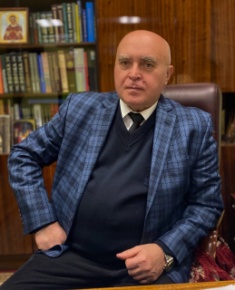 Член-кореспондент НАПН України, доктор педагогічних наук, професор кафедри педагогіки та психології управління соціальними системами імені акад. І.А. Зязюна НТУ «ХПІ».  Загальний стаж роботи  41 рік.  Автор більш ніж 436 наукових праць, 14 монографій, 4 підручників, 25 навчальних посібників и 20 навчально-методичних рекомендацій.  Провідний лектор з дисциплін: «Теорія і практика формування лідера», «Психологія управлінської діяльності лідера», «Філософія досягнення успіху». Член-кореспондент НАПН України, доктор педагогічних наук, професор кафедри педагогіки та психології управління соціальними системами імені акад. І.А. Зязюна НТУ «ХПІ».  Загальний стаж роботи  41 рік.  Автор більш ніж 436 наукових праць, 14 монографій, 4 підручників, 25 навчальних посібників и 20 навчально-методичних рекомендацій.  Провідний лектор з дисциплін: «Теорія і практика формування лідера», «Психологія управлінської діяльності лідера», «Філософія досягнення успіху». Член-кореспондент НАПН України, доктор педагогічних наук, професор кафедри педагогіки та психології управління соціальними системами імені акад. І.А. Зязюна НТУ «ХПІ».  Загальний стаж роботи  41 рік.  Автор більш ніж 436 наукових праць, 14 монографій, 4 підручників, 25 навчальних посібників и 20 навчально-методичних рекомендацій.  Провідний лектор з дисциплін: «Теорія і практика формування лідера», «Психологія управлінської діяльності лідера», «Філософія досягнення успіху». Член-кореспондент НАПН України, доктор педагогічних наук, професор кафедри педагогіки та психології управління соціальними системами імені акад. І.А. Зязюна НТУ «ХПІ».  Загальний стаж роботи  41 рік.  Автор більш ніж 436 наукових праць, 14 монографій, 4 підручників, 25 навчальних посібників и 20 навчально-методичних рекомендацій.  Провідний лектор з дисциплін: «Теорія і практика формування лідера», «Психологія управлінської діяльності лідера», «Філософія досягнення успіху». Член-кореспондент НАПН України, доктор педагогічних наук, професор кафедри педагогіки та психології управління соціальними системами імені акад. І.А. Зязюна НТУ «ХПІ».  Загальний стаж роботи  41 рік.  Автор більш ніж 436 наукових праць, 14 монографій, 4 підручників, 25 навчальних посібників и 20 навчально-методичних рекомендацій.  Провідний лектор з дисциплін: «Теорія і практика формування лідера», «Психологія управлінської діяльності лідера», «Філософія досягнення успіху». Загальна інформація про курсЗагальна інформація про курсЗагальна інформація про курсЗагальна інформація про курсЗагальна інформація про курсЗагальна інформація про курсЗагальна інформація про курсАнотаціяАнотаціяПід час навчання  здобувачі зможуть розвинути управлінську компетентність через поглиблення розуміння природи лідерства та цілеспрямований розвиток практичних навичок лідерства. Під час навчання  здобувачі зможуть розвинути управлінську компетентність через поглиблення розуміння природи лідерства та цілеспрямований розвиток практичних навичок лідерства. Під час навчання  здобувачі зможуть розвинути управлінську компетентність через поглиблення розуміння природи лідерства та цілеспрямований розвиток практичних навичок лідерства. Під час навчання  здобувачі зможуть розвинути управлінську компетентність через поглиблення розуміння природи лідерства та цілеспрямований розвиток практичних навичок лідерства. Під час навчання  здобувачі зможуть розвинути управлінську компетентність через поглиблення розуміння природи лідерства та цілеспрямований розвиток практичних навичок лідерства. Цілі курсуЦілі курсуМетою викладання навчальної дисципліни "Теорія і практика формування лідера» є загальне ознайомлення студентів з походженням, змістом, особливостями прояву та формування феномену лідерства в різних сферах суспільного життя.Метою викладання навчальної дисципліни "Теорія і практика формування лідера» є загальне ознайомлення студентів з походженням, змістом, особливостями прояву та формування феномену лідерства в різних сферах суспільного життя.Метою викладання навчальної дисципліни "Теорія і практика формування лідера» є загальне ознайомлення студентів з походженням, змістом, особливостями прояву та формування феномену лідерства в різних сферах суспільного життя.Метою викладання навчальної дисципліни "Теорія і практика формування лідера» є загальне ознайомлення студентів з походженням, змістом, особливостями прояву та формування феномену лідерства в різних сферах суспільного життя.Метою викладання навчальної дисципліни "Теорія і практика формування лідера» є загальне ознайомлення студентів з походженням, змістом, особливостями прояву та формування феномену лідерства в різних сферах суспільного життя.Формат Формат Лекції, практичні заняття,самостійна робота. Підсумковий контроль – іспитЛекції, практичні заняття,самостійна робота. Підсумковий контроль – іспитЛекції, практичні заняття,самостійна робота. Підсумковий контроль – іспитЛекції, практичні заняття,самостійна робота. Підсумковий контроль – іспитЛекції, практичні заняття,самостійна робота. Підсумковий контроль – іспитСеместр111111Назва темиВиди навчальної роботи здобувачів вищої освітиВиди навчальної роботи здобувачів вищої освітиВиди навчальної роботи здобувачів вищої освітиВиди навчальної роботи здобувачів вищої освітиВиди навчальної роботи здобувачів вищої освітиРазом за темоюНазва темиАктивна робота на заняттіІндиві-дуальне завданняДоповідьІнше (есе, самост.опрацюв. матер.)МКРРазом за темоюТема 1. Вступ в теорію і практику лідерства.2121-6Тема 2. Структура лідерства.1-22-5Тема 3. Харизматичне лідерство.1221814Тема 4. Психологія лідерства в освітній сфері.1421-8Тема 5. Лідери нового покоління, їх риси та проблеми підготовки.1221-6Тема 6. Резонансне лідерство та його фізіологічні основи.1-24815Тема 7. Емоційний інтелект та його зв`язок з лідерством.1-24-7Тема 8. Гендерні аспекти лідерства.1221814Іспит -----25ВСЬОГО911161524100РейтинговаОцінка, балиОцінка ЕСТS та її визначенняНаціональна  оцінкаКритерії оцінюванняКритерії оцінюванняРейтинговаОцінка, балиОцінка ЕСТS та її визначенняНаціональна  оцінкапозитивнінегативні1234590-100АВідмінно- Глибоке знання навчального матеріалу модуля, що містяться в основних і додаткових літературних джерелах;- вміння аналізувати явища, які вивчаються, в їхньому взаємозв’язку і розвитку;- вміння проводити теоретичні розрахунки;- відповіді на запитання чіткі, лаконічні, логічно послідовні;- вміння  вирішувати складні практичні задачі.Відповіді на запитання можуть  містити незначні неточності                82-89ВДобре- Глибокий рівень знань в обсязі обов’язкового матеріалу, що передбачений модулем;- вміння давати аргументовані відповіді на запитання і проводити теоретичні розрахунки;- вміння вирішувати складні практичні задачі.Відповіді на запитання містять певні неточності;75-81СДобре- Міцні знання матеріалу, що вивчається, та його практичного застосування;- вміння давати аргументовані відповіді на запитання і проводити теоретичні розрахунки;- вміння вирішувати практичні задачі.- невміння використовувати теоретичні знання для вирішення складних практичних задач.64-74ДЗадовільно- Знання основних фундаментальних положень матеріалу, що вивчається, та їх практичного застосування;- вміння вирішувати прості практичні задачі.Невміння давати аргументовані відповіді на запитання;- невміння аналізувати викладений матеріал і виконувати розрахунки;- невміння вирішувати складні практичні задачі.60-63  ЕЗадовільно- Знання основних фундаментальних положень матеріалу модуля,- вміння вирішувати найпростіші практичні задачі.Незнання окремих (непринципових) питань з матеріалу модуля;- невміння послідовно і аргументовано висловлювати думку;- невміння застосовувати теоретичні положення при розвязанні практичних задач35-59FХ (потрібне додаткове вивчення)НезадовільноДодаткове вивчення матеріалу модуля може бути виконане в терміни, що передбачені навчальним планом.Незнання основних фундаментальних положень навчального матеріалу модуля;- істотні помилки у відповідях на запитання;- невміння розв’язувати прості практичні задачі.1-34 F  (потрібне повторне вивчення)Незадовільно-- Повна відсутність знань значної частини навчального матеріалу модуля;- істотні помилки у відповідях на запитання;-незнання основних фундаментальних положень;- невміння орієнтуватися під час розв’язання  простих практичних задачПопередні дисципліни:Наступні дисципліни:Психологія управлінської діяльності лідера